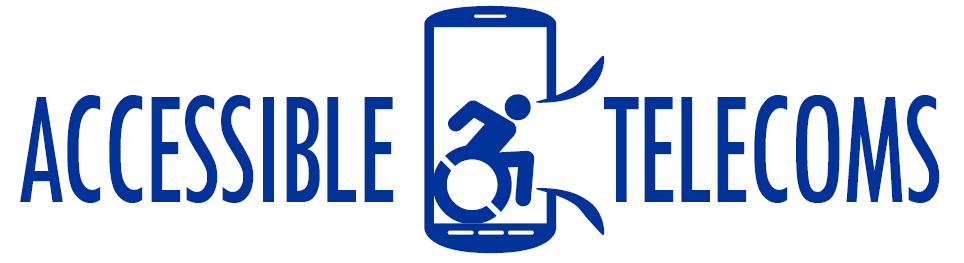 Alcatel U3Type of device: Mobile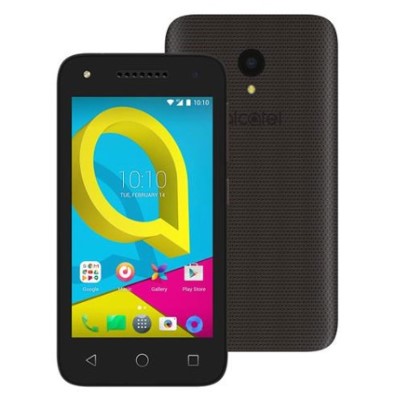 Actual Display Size :	4 inchesButton Type :	TouchscreenOperating System :	AndroidVersion Number :	Android 6 (Marshmallow)Network Capability :	3GYear of Release :	2017Average Price :	$79 as of 18 05 2021Accessibility Features:CognitiveAdditional InstructionsCopy and PasteGPSPhoto Telephone ListScreen Timeout DisabledSimple InstructionsSimple RemindersSimplify DisplayVoice NotesHearing Impairment and DeafAllows for sign language communicationBluetooth or Wi-FiClosed CaptioningFront Facing CameraHearing Aid Telecoil CouplingText Messaging/SMSVibrating Alerts - AdjustableVideo Communications - Two-wayVisual Alerts - Incoming CallsVisionBattery Alert - AudibleBluetooth or Wi-FiBraille Display SupportBrightness AdjustableDictation / Speech-to-TextHigh Contrast ModePower CueScreen MagnifierScreen ReaderText Size AdjustableText Style AdjustableVoiced MenusSpeechAllows for sign language communicationBluetooth or Wi-FiMessaging Options - EmailMessaging Options - IMMessaging Options - MMSSMS Personalisation and ReusePhysicalBluetooth or Wi-FiDictation / Speech-to-TextFlat Back for Table Top OperationHeadset - plug connectedPredictive TextSpeaker-phone optionStylus or Prosthetic Device supportSwitch control optionVoice Recognition for Accessing FeaturesVoice Recognition for DiallingHow and where to get it from?You can buy this phone from Domayne, Harvey Norman The Good Guys, and other retailers. More information is available on:Alcatel U3 Web PageAlcatel U3 User Manual (PDF Download)